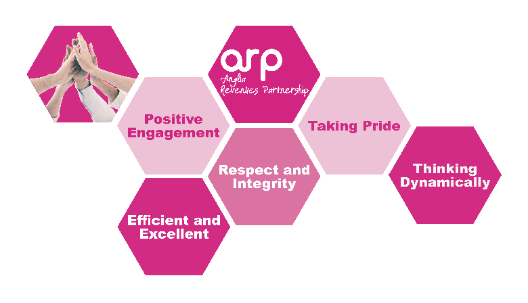                                     PERSON SPECIFICATIONJob Title:	Compliance Officer – EnforcementEssentialDesirableQualifications & ExperienceGood general education - 2 GCSE grades,A-C or relevant Revenues experience.Demonstrate knowledge of Enforcement Agent regulationsDemonstrate experience of dealing with debt recovery involving vulnerable people.Have experience of working in a busy office environment’KnowledgeKnowledge of computer packages, including the Microsoft Suite and have the sufficient knowledge and skill to be able to use computers effectively.Demonstrate knowledge of Debt RecoveryWorking knowledge of Academy and Civica (Comino) IT systems.SkillsWorks accurately whilst understanding the importance of meeting strict deadlines.Must be able to work to personal and team targets.Organisational and good time management skillsDemonstrate good numerical and writing skillsKnowledge of Council Tax support and general welfare benefitsDelivering excellent Customer ServiceDemonstrate experience or understanding of customer care.Demonstrate ability to deal with customer enquiries in an appropriate, diplomatic and professional manner.Be able to remain calm during stressful/violent circumstances.Customer Care trainingHealth, Safety and WelfareAble to demonstrate good general understanding of Health, Safety and Welfare policies and proceduresDemonstrate ability to achieve a good work life balance for self and for teamStriving for Continuous ImprovementCommitment to a learning cultureAble to give examples of flexible and positive response to changeDiversity and EqualityAbility to understand the concept of diversity and respect for others and be committed to these issuesExperience with working with vulnerable peopleCommunicating effectivelyGood level of interpersonal and communication skillsEffectively communicates relevant information to othersAble to respond to varying levels of understanding from customers AttitudeMust be able to self-motivate and embrace change.Be an effective team player and can work flexibly within a teamHave a positive desire to achieve resultsCan work effectively under pressure and use own initiativeWilling to learn and improveHas a positive attitude toward work and othersOther special requirementsYou may be required to drive 